Stacking your Deck:  Standards and Course Development?The uniqueness of your district and program may influence the number of hands you can play to implement numerous courses.  Is your current poker hand good enough to stay in the game?Ace High Card	Example:  We offer a Health Science 123 course 	Example:  The Health Science 123 course is aligned to the primary 					Health Science XYZ standard.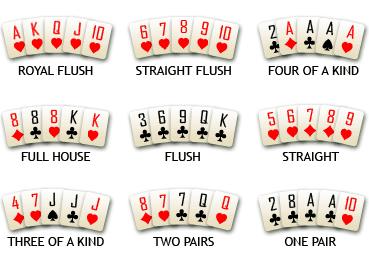 	Example:  The Health Science 123 course is aligned to the primary 					Health Science XYZ standard, and supports standards within the WCCTS.	Example:  The Health Science 123 course is aligned to the primary 					Health Science XYZ standard, supports standards within the WCCTS, and 				is articulated with my local technical college.	____________________________________________________	____________________________________________________	____________________________________________________	____________________________________________________	____________________________________________________	Equivalency with ELA; connection to school work-based learning; students earn industry certifications; connection to HOSA activities; students have developed program of study within a pathway based on their career interest and inventories